PENGARUH JUMLAH UMKM, JUMLAH PENDAPATAN PRODUK       DOMESTIK BRUTO DAERAH (PDRB) DAN JUMLAH TENAGA KERJA TERHADAP PERTUMBUHAN EKONOMI DI KABUPATEN DELI SERDANGSKRIPSIDiajukan Guna Memenuhi PersyartanUntuk Memproleh Gelar Sarjana ManajemenProgram Studi Manajemen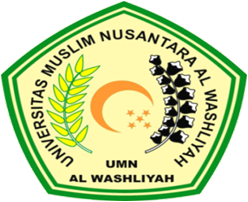 OLEH :PROGRAM STUDI MANAJEMENFAKULTAS EKONOMIUNIVERSITAS MUSLIM NUSANTARA AL-WASHLIYAHMEDAN2022